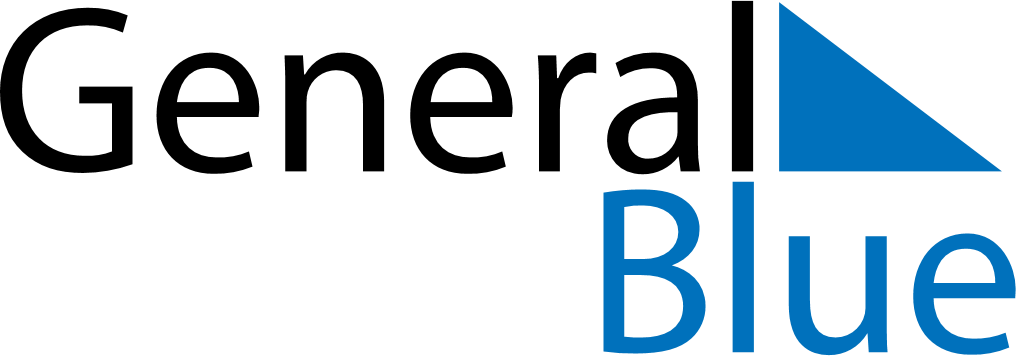 November 2027November 2027November 2027November 2027SwedenSwedenSwedenSundayMondayTuesdayWednesdayThursdayFridayFridaySaturday1234556HalloweenHalloweenAll Saints’ Day
Gustav-Adolf-dagen7891011121213Mårtensgås14151617181919202122232425262627282930